For immediate release Tuesday 16 August 2011GLOBAL EXCHANGES MERGER TALKS ABATE WHILE SHARE PRICES SLIDEFTSE Mondo Visione Exchanges Index experienced a 2.5 per cent decrease in JulyShare prices of the world’s largest stock exchanges slid in July, for the third consecutive month, according to the FTSE Mondo Visione Exchanges Index. While global merger talks have cooled, for now, it was the southern hemisphere exchanges which managed to see through the month with little impact to their share prices.Commenting on the Index which closed at 24,039.64 on 29 July 2011, Herbie Skeete, Managing Director, Mondo Visione and Co-founder of the Index said:"The sector’s global merger frenzy has abated, at least for the time being. However, shares of the larger exchanges suffered declines in July."The Index*, which aims to reflect market sentiment and is a key indicator of the exchanges’ performance, saw a 2.5 per cent decrease in July 2011. The FTSE Mondo Visione Exchanges Index best performer by capital returns in US dollars was the Philippine Stock Exchange with a 13.3 per cent increase in share price from 30 June to 29 July 2011. The next best performer was New Zealand Stock Exchange with a 6.1 per cent increase over the same period.The FTSE Mondo Visione Exchanges Index worst performer by capital returns in US dollars was Brazil’s BM&F Bovespa with a 11.8 per cent decrease in share price from 30 June to 29 July 2011. This was followed by Poland’s Warsaw Stock Exchange with a 7.6 per cent decline over the same period.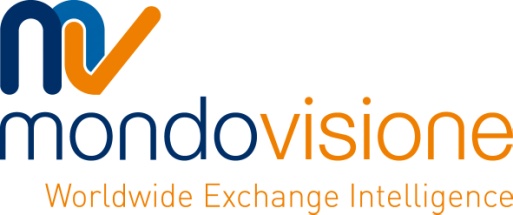 -Ends-For more information please contact:Monthly FTSE Mondo Visione Exchanges Index Performance (Capital Return, USD)Notes to Editors *The FTSE Mondo Visione Exchanges Index is compiled by FTSE Group from data based on the share price performance of listed exchanges and trading platforms.  About FTSE Mondo Visione Exchanges IndexThe FTSE Mondo Visione Exchanges Index, a joint venture between FTSE Group and Mondo Visione, was established in 2000. It is the first Index in the world to focus on listed exchanges and other trading venues. The FTSE Mondo Visione Exchanges Index compares performance of individual exchanges and trading platforms and provides a reliable barometer of the health and performance of the exchange sector. It enables investors to track 20 publicly listed exchanges and trading floors and focuses attention of the market on this important sector. The FTSE Mondo Visione Exchanges Index includes all publicly traded stock exchanges and trading floors:Australian Securities Exchange Ltd BM&F Bovespa  Bolsa Mexicana de Valores SA Bolsa y Mercado Espanoles Bursa de Valori Bucuresti SABursa Malaysia CME Group Deutsche Bourse Hellenic Exchanges SA Hong Kong Exchanges and Clearing Ltd Intercontinental Exchange Inc Johannesburg Stock Exchange Ltd London Stock Exchange NASDAQ OMX Group New Zealand Exchange Ltd NYSE Euronext Philippine Stock Exchange Singapore Exchange Ltd TMX Group Warsaw Stock ExchangeAbout Mondo VisioneMondo Visione is the leading source of insight and knowledge about the world’s exchanges and trading venues. Since 1991, Mondo Visione has provided those who operate and invest in the global markets with fast, reliable information, delivered in print and online.  The company also organises conferences and events where market professionals can share ideas and experience with their peers, regulators, system providers, academics and journalists.Mondo Visione publishes the industry-standard Handbook of World Stock, Derivative and Commodity Exchanges, which provides trading, settlement and organisational information for around 250 exchanges in over 100 countries. The handbook, which celebrated its 20th year of publication in 2010, is produced annually and is available in hardcopy and online.World Exchanges: Global Industry Outlook and Investment Analysis is a quarterly investment analysis of the listed exchanges sector and 20 of the leading publicly-owned exchanges from around the world. Mondo Visione also publishes Trading Places, a monthly digest of news and comment about the global exchange industry, and together with FTSE Group owns and publishes the FTSE Mondo Visione Exchanges Index, which tracks the stock market performance of listed exchanges.For further information please visit www.mondovisione.comWaitui CommunicationsBelinda LeslieBelinda.Leslie@waituicomms.comAugust 2009-1.3%September 20096.4%October 2009-4.0%November 20092.2%December 20091.8%January 2010-10.2%February 20102.4%March 20104.0%April 20102.6%May 2010-8.9%June 2010-3.4%July 20106.1%August 2010-6.1%September 201013.2%October 20107.5%November 2010-3.7%December 20106.2%January 2011-0.1%February 20111.4%March 2011-1.4%April 20114.0%May 2011-3.2%June 2011-2.9%July 2011-2.5%